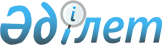 Об утверждении стандарта оказания государственной услуги "Назначение государственной адресной социальной помощи" государственным учреждением "Отдел занятости и социальных программ города Петропавловска"
					
			Утративший силу
			
			
		
					Постановление акимата города Петропавловска Северо-Казахстанской области от 11 декабря 2007 года N 1975. Зарегистрировано Управлением юстиции города Петропавловска Северо-Казахстанской области 11 января 2008 года N 13-1-91. Утратило силу - постановлением акимата города Петропавловска Северо-Казахстанской области от 17 июля 2009 года N 824 Утратило силу - постановлением акимата города Петропавловска Северо-Казахстанской области от 17.07.2009 г. N 824    

      В соответствии  со статьями 1, 9-1, 15-1 Закона Республики Казахстан от 27 ноября 2000 года N 107 "Об административных процедурах", постановлений Правительства Республики Казахстан от 30 июня 2007 года N 558 "Об утверждении Типового стандарта оказания государственной услуги", от 30 июня 2007 года N 561 "Об утверждении реестра государственных услуг, оказываемых физическим и юридическим лицам", акимат города ПОСТАНОВЛЯЕТ: 

      1. Утвердить прилагаемый стандарт оказания государственной услуги "Назначение государственной адресной социальной помощи" государственным учреждением "Отдел занятости и социальных программ города Петропавловска". 

      2. Контроль за исполнением настоящего постановления возложить на первого заместителя акима города Сарсембаева А.З. 

      3. Настоящее постановление вводится в действие по истечении десяти календарных дней со дня его первого официального опубликования.       Аким города       Утверждено             

      постановлением акимата       

      города Петропавловска        

      11 декабря 2007 года N 1975     

Стандарт оказания государственной услуги "Назначение государственной адресной социальной помощи" 

1. Общие положения       1. Государственная услуга - назначение государственной адресной социальной помощи. 

      2. Форма оказываемой государственной услуги - частично автоматизированная. 

      3. Государственная услуга оказывается на основании статьи 4 Закона Республики Казахстан "О государственной адресной социальной помощи" от 17 июля 2004 года N 246-III "Назначение адресной социальной помощи осуществляется уполномоченным органом в пределах сумм, предусмотренных соответствующим бюджетом на оказание адресной социальной помощи". 

      4. Государственная услуга предоставляется государственным учреждением "Отдел занятости и социальных программ города Петропавловска", адрес: улица Казахстанской Правды, 35. 

      5. Форма завершения (результат), оказываемой государственной услуги, которую получит потребитель - уведомление (письмо) 

      6. Право на государственную адресную социальную помощь имеют граждане Республики Казахстан, оралманы, лица, имеющие статус беженца, иностранцы, лица без гражданства, имеющие вид на жительство и постоянно проживающие в Республике Казахстан, со среднедушевым доходом, не превышающим черты бедности. 

      Государственная адресная социальная помощь на назначается безработным, не зарегистрированным в уполномоченных органах по вопросам занятости, кроме инвалидов и лиц в период их нахождения на стационарном лечении более одного месяца, учащихся и студентов, слушателей и курсантов дневной формы обучения, включая магистратуру и аспирантуру, а также граждан, занятых по уходу за инвалидами первой и второй группы, лицами старше восьмидесяти лет, дети в возрасте до 7 лет. 

      Безработные, без уважительных причин отказавшиеся от предложенной работы или трудоустройства, самовольно прекратившие участие в общественных работах, обучении или переобучении, теряют право на оказание получение адресной социальной помощи на шесть месяцев. 

      7. Сроки ограничений по времени при оказании государственной услуги: 

      1) сроки оказания государственной услуги с момента сдачи потребителем необходимых документов (с момента регистрации, получения талона и т.п.), подача электронного запроса для получения государственной услуги: 10 дней; 

      2) максимально допустимое время ожидания в очереди при сдачи необходимых документов (с момента регистрации, получения талона и т.п.), электронного запроса для получения государственной услуги: 30 минут; 

      3) максимально допустимое время ожидания в очереди при получении документов, максимальный размер файла как результат оказания государственной услуги: 30 минут. 

      Сноска. Пункт 7 с изменениями, внесенными постановлением акимата города Петропавловска от 08.09.2008 N 1525 

      8. Государственная услуга предоставляется бесплатно. 

      9. Стандарт оказания государственной услуги назначение государственной адресной социальной помощи размещен на стенде в здании государственного учреждения "Отдел занятости и социальных программ города Петропавловска", находящегося по адресу: город Петропавловск, улица Казахстанской правды, 35. 

      10. График приема заявителей: со вторника по пятницу, с 9 часов до 13 часов, перерыв с 13 часов до 14 часов. 

      11. Условия места предоставления услуги: 

      В здании государственного учреждения "Отдел занятости и социальных программ города Петропавловска" предусмотрен пандус для передвижения инвалидов на колясках, кресла, стулья в зале ожиданий, информационные стенды. 

2. Порядок оказания государственной услуги       12. Перечень необходимых документов для получения государственной услуги: 

      заявление; 

      сведения о составе семьи; 

      сведения о полученных доходах членов семьи заявителя; 

      сведения о наличии подсобного хозяйства. 

      Сноска. Пункт 12 с изменениями, внесенными постановлением акимата города Петропавловска от 8.09.2008 гN 1525 

      13. Бланки выдаются в государственном учреждении "Отдел занятости и социальных программ города Петропавловска" по адресу: улица Казахстанской правды, 35, кабинеты N 31, N 19. 

      14. Заявление с полным пакетом необходимых документов сдается в  государственное учреждение "Отдел занятости и социальных программ города Петропавловска" по адресу: улица Казахстанской правды, 35, кабинет N 19. 

      15. После сдачи всех необходимых документов для получения государственной услуги, потребителю государственной услуги выдается отрывной талон заявления. 

      16. Способ оказания услуги - личное посещение. 

      Уведомление об оказании (неоказании) государственной услуги направляется почтой или личное посещение государственного учреждения "Отдел занятости и социальных программ города Петропавловска" по адресу: улица Казахстанской правды, 35, кабинеты N 31, N 19. 

      17. Приостановление оказания или отказ в предоставлении государственной услуги: 

      недостоверность сведений предоставляемых заявителем; 

      несоответствие представленных документов; 

      превышение среднедушевого дохода на человека в месяц над размером черты бедности на соответствующий период.          

3. Принципы работы       18. При обращении за предоставлением государственной услуги граждане могут рассчитывать на: 

      1) вежливость, ответственность и профессионализм специалистов отдела; 

      2) бесплатное получение заявления установленного образца; 

      3) ежемесячное перечисление назначенных выплат на банковский счет. 

     Сноска. Пункт 18 с изменениями, внесенными постановлением акимата города Петропавловска от 08.09.2008 N 1525 

4. Результаты работы      19. Результаты оказания государственной услуги потребителям измеряются показателями качества и доступности в соответствии с приложением к настоящему стандарту. 

      20. Целевые значения показателей качества и доступности государственных услуг, по которым оценивается работа государственного органа, учреждения или иных субъектов, оказывающих государственные услуги, ежегодно утверждаются специально созданными рабочими группами. 

5. Порядок обжалования       21. Обжалование действия должностного лица осуществляется посредством обращения к руководителю государственного учреждения "Отдел занятости и социальных программ города Петропавловска" по адресу: улица Казахстанской правды, 35, кабинет N 24, или заместителю кабинет N 27. 

      22. Жалоба подается: 

      Руководителю государственного учреждения "Отдел занятости и социальных программ города Петропавловска" - кабинет N 24; заместителю начальника - кабинет N 27; 

      Государственное учреждение "Департамент координации занятости и социальных программ Северо-Казахстанской области" - адрес: Северо-Казахстанская область, город Петропавловск, улица Абая, 64. 

      23. Документ, подтверждающий принятие жалобы и предусматривающий срок и место получения ответа на поданную жалобу - отрывной талон. 

6. Контактная информация       24. Государственное учреждение "Отдел занятости и социальных программ города Петропавловска" - город Петропавловск, улица Казахстанской Правды, 35, адрес электронной почты: gu_pavl@mail.online.kz. 

      Начальник государственного учреждения "Отдел занятости и социальных программ города Петропавловска" - телефон 344718, кабинет N 24. 

      Заместители начальника: телефон 340801, кабинет N 28; телефон 311135, кабинет N 27. 

      Начальник отдела адресной социальной помощи государственного учреждения "Отдел занятости и социальных программ города Петропавловска" телефон 340055, кабинет N 32. 

      Oтдел адресной социальной помощи государственного учреждения "Отдел занятости и социальных программ города Петропавловска" - кабинеты N 19, N 31, N 32. 

      Государственное учреждение "Департамент координации занятости и социальных программ Северо-Казахстанской области", адрес: Северо-Казахстнская область, город Петропавловск, улица Абая, 64. 
					© 2012. РГП на ПХВ «Институт законодательства и правовой информации Республики Казахстан» Министерства юстиции Республики Казахстан
				